PONTIFICIA UNIVERSIDAD CATÓLICA DE CHILE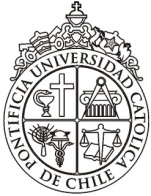 FACULTAD DE EDUCACIÓNCurso		: Desarrollo y Enseñanza del lenguaje Artístico Visual (sección música)Sigla		: EDU0329Profesor	: Camilo ArredondoInstrucciones - EnsayoDescripción del trabajo:Individualmente, se deberá desarrollar un ensayo, cuya temática se enmarque en la importancia de la educación musical en la escuela, defendiendo sus argumentos a través de los textos definidos en la bibliografía del curso y su opinión personal. 	Para la elaboración del ensayo se sugiere seguir el siguiente formato:Portada.Índice.Introducción.Cuerpo del ensayo o desarrollo.Conclusiones.Bibliografía.De la extensión:	El ensayo no debe sobrepasar las 7 páginas, incluyendo portada, índice y bibliografía, ello significa que el ensayo propiamente tal, tendrá una extensión de 3 ó 4 páginas, a espacio sencillo, con letra Arial tamaño 11. Para los efectos de citas, se debe usar norma APA.	Es importante señalar que en el escrito se debe citar a los menos 5 autores de los leídos en el curso, además de extender la posibilidad a otras lecturas que los y las estudiantes estimen convenientes. Los textos alternativos al curso no forman parte de los 5 mínimos. 	Este trabajo se envía por e-mail a la dirección edu0329puc@gmail.com con copia a su ayudante, en la fecha correspondiente. Instrumento de evaluación Total: 28 ptos.CriterioPuntajeContenido:-El trabajo posee un título que sugiere la temática de la reflexión.-El ensayo se sustenta con bibliografía del curso (5 autores).-Posee una introducción que invita al lector a adentrarse en el problema propuesto, comunicando el objetivo a cumplir.-El ensayo finaliza con la exposición de conclusiones acerca del problema planteado. 1 pto.5 ptos.3 ptos.3 ptos.Problema:-En el cuerpo del ensayo se observa con claridad la temática desarrollada, en relación a la educación musical en el sistema escolar.-La autora o autor del ensayo posee una posición sobre el tema y expone su opinión al respecto.-El problema es ad hoc a la diversidad de temáticas que proponen las lecturas.5 ptos.5 ptos.3 pto.Formalidad:-Cumple con la extensión solicitada.-El envío del trabajo cumple con la fecha acordada.-Utiliza Norma APA para las citas.1 pto.1 pto.1 pto.